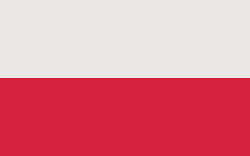 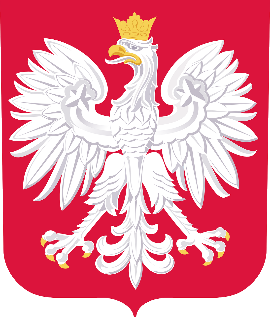 DOFINANSOWANO ZE ŚRODKÓWFUNDUSZU  MEDYCZNEGOMODERNIZACJA I DOPOSAŻENIE SZPITALNEGO ODDZIAŁU RATUNKOWEGO W ZESPOLE OPIEKI ZDROWOTNEJ W OLEŚNIEDOFINANSOWANIE: 8 467 000 zł						DATA PODPISANIA UMOWYCAŁKOWITA WARTOŚĆ: 9 287 000 zł					 listopad 2023Krótki opis zadania: celem projektu jest poprawa infrastruktury Szpitalnego Oddziału Ratunkowego i pracowni diagnostycznych funkcjonujących w ramach Zespołu Opieki Zdrowotnej w Oleśnie, co przełoży się na poprawę bezpieczeństwa zdrowotnego społeczeństwa w przypadku stanu zagrożenia życia i zdrowia.